KEMENTERIAN PENDIDIKAN, KEBUDAYAAN,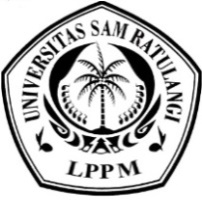 RISET DAN TEKNOLOGIUNIVERSITAS SAM RATULANGI   LEMBAGA PENELITIAN DAN PENGABDIAN KEPADA MASYARAKAT           Alamat : Kampus UNSRAT Manado Telp. (0431) 827560, Fax. (0431) 827560    Email: lppm@unsrat.ac.id        Laman:   http://lppm.unsrat.ac.idPERNYATAAN KESANGGUPAN PELAKSANAAN DAN PENYUSUNAN LAPORAN PENELITIANSaya yang bertanda-tangan di bawah ini: Nama		:NIDN		: Instansi	:Sehubungan dengan Kontrak Penelitian:Tanggal Kontrak Induk*		:  Nomor Kontrak Induk*		: Tanggal Kontrak Turunan**	:  Nomor Kontrak Turunan**	: Judul Penelitian			:Tahun Usulan			: Tahun Pelaksanaan               :Jangka Waktu Penelitian	:  ... tahunPeriode Penelitian			:  Tahun ke ... dari  ...  tahun* Dana Penelitian			:Dengan ini menyatakan bahwa Saya bertanggungjawab penuh untuk menyelesaikan penelitian serta mengunggah laporan kemajuan dan laporan akhir penelitian sebagaimana diatur dalam Kontrak Penelitian tersebut diatas.Apabila sampai dengan masa penyelesaian pekerjaan sebagaimana diatur dalam Kontrak Penelitian tersebut di atas saya lalai/cidera janji/wanprestasi dan/atau terjadi pemutusan Kontrak Penelitian, saya bersedia untuk mengembalikan/ menyetorkan kembali uang ke kas negara sebesar nilai sisa pekerjaan yang belum ada prestasinya.Demikian surat pernyataan ini dibuat dengan sebenarnya.Manado,                2023MateraiRp10.000,-(Nama dan tanda tangan)Keterangan:*diisi  tanggal  dan  nomor  Kontrak  Induk  antara  DRTPM  Kemdikbudristek dengan LP/LPPM Perguruan Tinggi Negeri atau LLDIKTI**Kontrak Turunan:- Untuk Perguruan Tinggi Negeri diisi tanggal dan nomor kontrak antara LP/LPPM Perguruan Tinggi dengan PenelitiPeriodeDana Penelitian (Rp)Dana Tambahan (Rp)Tahun ke-